INDIRECT COSTSAdditional ExercisesReference info: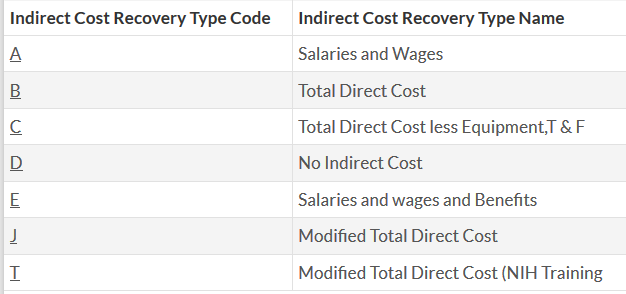 Formula to convert TC to TDC:		TC / (1 – TC) = TDCBUDGETING4. Modified Total Direct Cost (MTDC) - Using a 60% indirect rate with a MTDC base (KFS type J), calculate the total cost of this award:5. Total Direct Cost (TDC) - Using a 25% indirect rate with a TDC base (KFS type B), calculate the total cost of this award:6. Total Cost (TC) - Using a 20% indirect rate with a TC base, calculate the total cost of this award. What is the effective F&A rate to be used on the ledger?REBUDGETING4. Your supplies budget is fully spent, but $2,700 of additional supplies are needed for the project. Using a 52% indirect rate with a Modified Total Direct Cost (MTDC) base, determine the new budget after moving $2,700 to supplies from benefits. Adjust indirect costs as needed.5. Your supplies budget is fully spent, but $3,500 of additional supplies are needed for the project. Using a 19% indirect rate with a Total Direct Cost (TDC) base, determine the new budget after moving $3,500 from equipment to supplies. Adjust indirect costs as needed.6. Your equipment budget is fully spent, but $5,500 of additional equipment is needed for the project. Using a 60.0% indirect rate with a Modified Total Direct Cost (MTDC) base, determine the new budget after moving $5,500 to equipment from benefits. Adjust indirect costs as needed.Budget CategoryDirectF&ATotalACAD SAL REGULAR FACULTY43,350ACAD SAL OTHER ACADEMICS2,750GENERAL ASSISTANCE289,500BENEFITS91,600SUBCONTRACT (1)122,150SUPPLIES AND EXPENSE518,900TRAVEL13,050EQUIPMENT AND FACILITIES9,500TOTAL1,090,800Budget CategoryDirectF&ATotalACAD SAL OTHER ACADEMICS100,500BENEFITS34,800SUPPLIES AND EXPENSE800TRAVEL1,400TOTAL137,500Budget CategoryDirectF&ATotalGENERAL ASSISTANCE62,600BENEFITS12,500SUBCONTRACT (1)8,400SUPPLIES AND EXPENSE15,250TRAVEL500TOTAL102,250Budget CategoryDirectF&ATotalSALARIES62,600BENEFITS15,500SUBCONTRACTS8,300SUPPLIES15,250TRAVEL500TOTAL DIRECT COSTS102,150INDIRECT COSTS53,118TOTAL155,268Budget CategoryDirectF&ATotalGENERAL ASSISTANCE10,350BENEFITS1,525SUPPLIES AND EXPENSES225EQUIPMENT50,400TOTAL DIRECT COSTS62,500INDIRECT COSTS11,875TOTAL74,375Budget CategoryDirectF&ATotalGENERAL ASSISTANCE179,500BENEFITS63,700TRAVEL6,900EQUIPMENT27,400TOTAL DIRECT COSTS277,500INDIRECT COSTS128,802TOTAL406,302